Prepiši rečenice u bilježnicu rukopisnim pismom (pisanim slovima). Dopuni ono što nedostaje.Volim gledati serije.Moja omiljena serija zove se _____________________________.Volim slušati glazbu.Moja najdraža pjesma zove se _____________________________.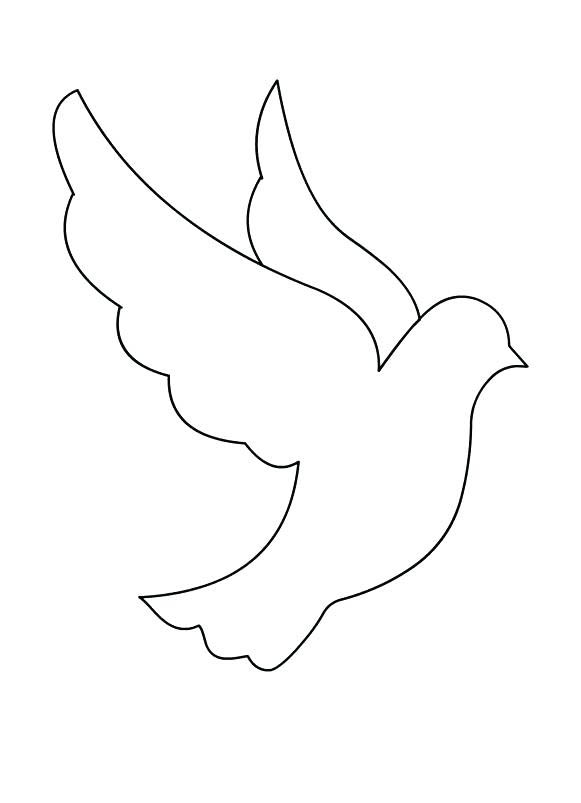 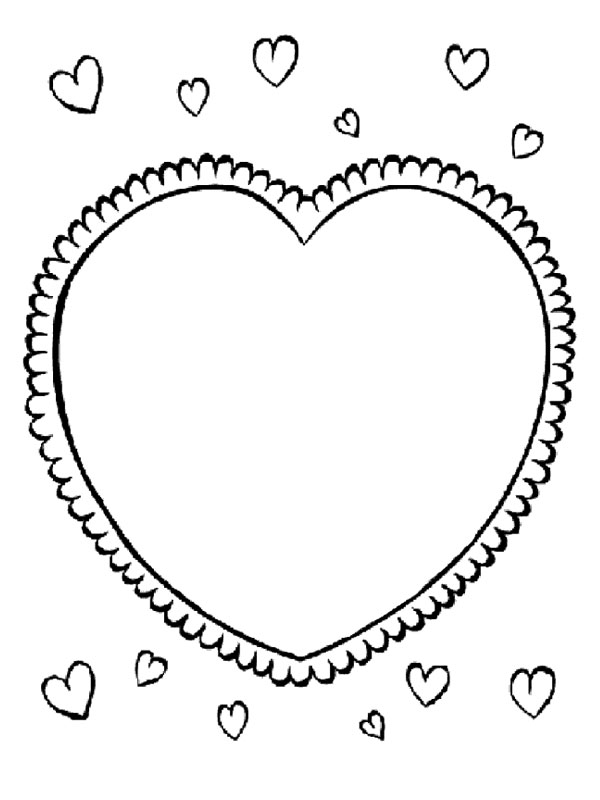 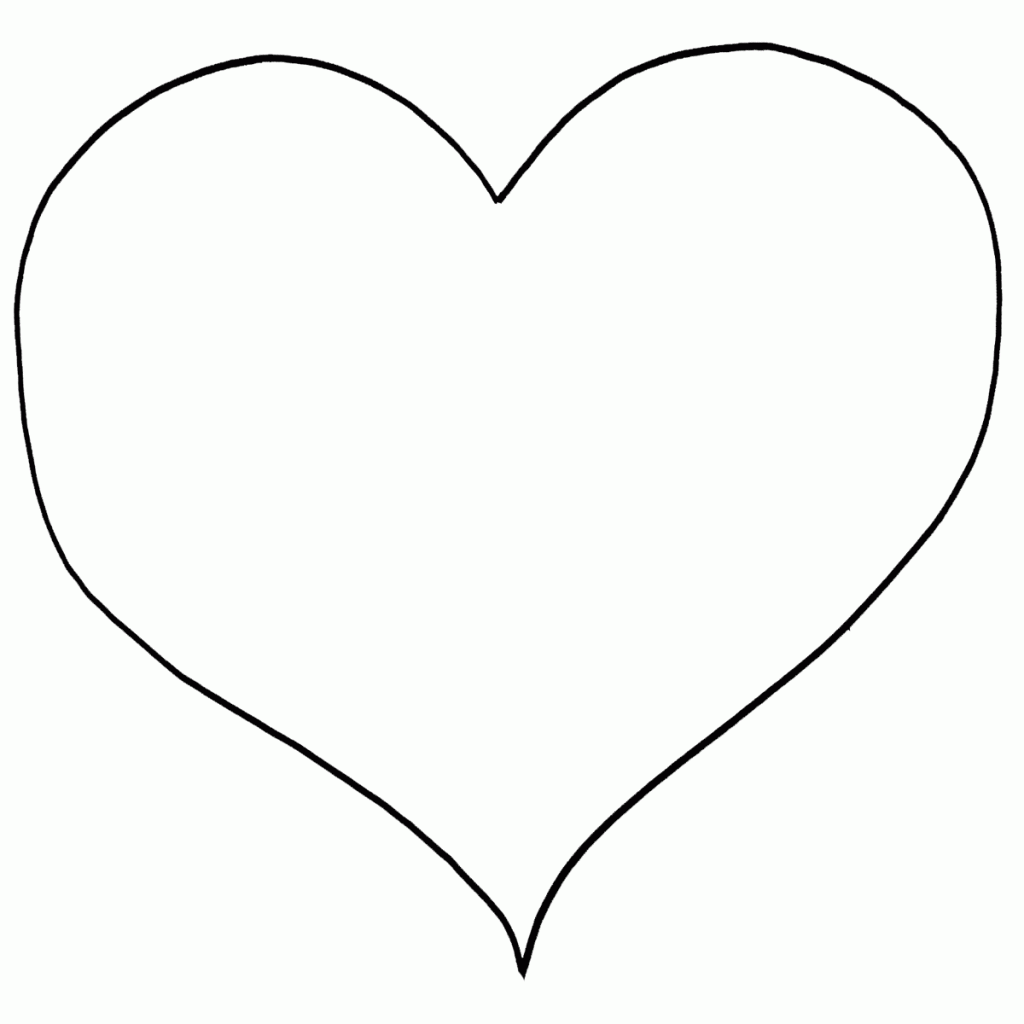 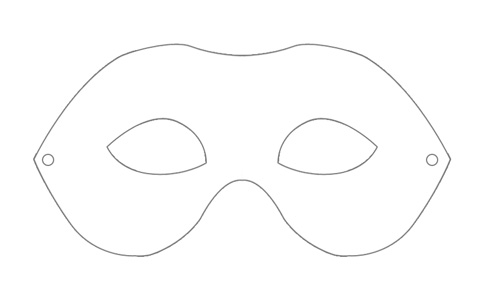 